Priorities for the WeekWeekly Calendar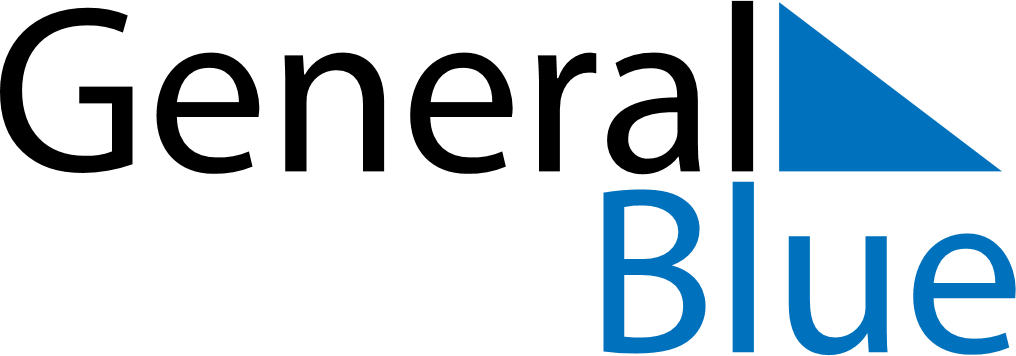 February 16, 2020 - February 22, 2020Weekly CalendarFebruary 16, 2020 - February 22, 2020Weekly CalendarFebruary 16, 2020 - February 22, 2020Weekly CalendarFebruary 16, 2020 - February 22, 2020Weekly CalendarFebruary 16, 2020 - February 22, 2020Weekly CalendarFebruary 16, 2020 - February 22, 2020Weekly CalendarFebruary 16, 2020 - February 22, 2020Weekly CalendarFebruary 16, 2020 - February 22, 2020SUNFeb 16MONFeb 17TUEFeb 18WEDFeb 19THUFeb 20FRIFeb 21SATFeb 226 AM7 AM8 AM9 AM10 AM11 AM12 PM1 PM2 PM3 PM4 PM5 PM6 PM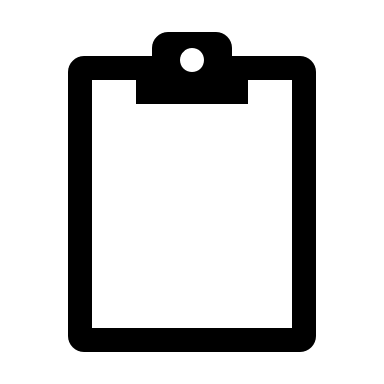 